§6.  Officials have 30 days to qualifyAll public officers appointed or renewed in accordance with law shall, within 30 days after being commissioned, qualify to perform the duties of their office and the certificate of qualification must be filed in the office of the Secretary of State.  Any officer who fails to qualify within 30 days and file a certificate of qualification in the office of the Secretary of State within 45 days must be suspended by the Secretary of State until the defect is corrected.  During this suspension, the officer may be deemed to have forfeited the appointment and the office may be declared vacant by the appointing authority and a new appointment made.  [PL 1991, c. 837, Pt. A, §7 (AMD).]SECTION HISTORYPL 1975, c. 87, §1 (AMD). PL 1975, c. 771, §28 (AMD). PL 1981, c. 456, §A14 (AMD). PL 1991, c. 837, §A7 (AMD). The State of Maine claims a copyright in its codified statutes. If you intend to republish this material, we require that you include the following disclaimer in your publication:All copyrights and other rights to statutory text are reserved by the State of Maine. The text included in this publication reflects changes made through the First Regular Session and the First Special Session of the131st Maine Legislature and is current through November 1, 2023
                    . The text is subject to change without notice. It is a version that has not been officially certified by the Secretary of State. Refer to the Maine Revised Statutes Annotated and supplements for certified text.
                The Office of the Revisor of Statutes also requests that you send us one copy of any statutory publication you may produce. Our goal is not to restrict publishing activity, but to keep track of who is publishing what, to identify any needless duplication and to preserve the State's copyright rights.PLEASE NOTE: The Revisor's Office cannot perform research for or provide legal advice or interpretation of Maine law to the public. If you need legal assistance, please contact a qualified attorney.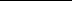 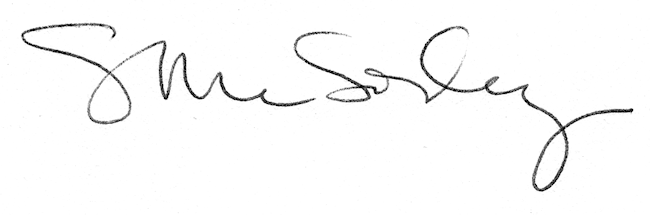 